第12回　飲酒と健康に関する講演会 参加申込書（2022.11.15（火）　星陵会館）※　ご連絡住所・電話番号、ＦＡＸ番号またはメールアドレス、職種は必ずご記入願います。申し込み後、受付票が届かない場合は当協会（03-5802-8761）までご連絡下さい。ＦＡＸ送信先：　０３－５８０２－８７６３　　HP【アクセス】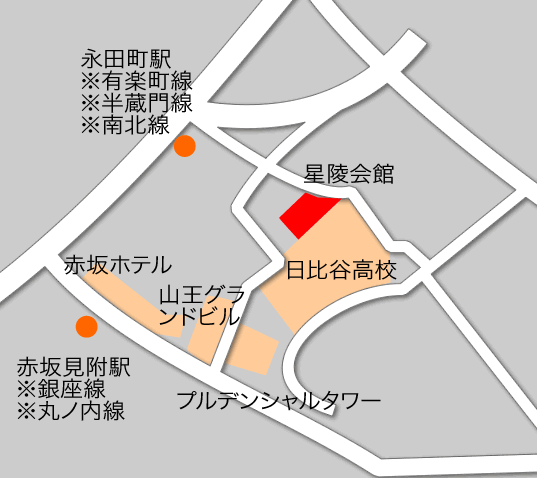 有楽町線、半蔵門線、南北線　　　　　　　永田町駅6番出口　徒歩3分千代田線　　　　　　　　　　　　　　　　　　　国会議事堂前駅5番出口　徒歩5分銀座線・丸の内線　　　　　　　　　　　　　　　　　赤坂見附駅11番出口　徒歩7分フリガナ名前フリガナ名前ご連絡先（職場の場合は事業所名もご記入下さい）☆　令和5年3月頃に講演会の内容をまとめた記録集を送付いたします。　　また、次回のご案内も致します。〒電話 ： FAX番号またはメールアドレス※　返信先は必ずご記入下さい。受付表を返信いたします。職種１、医師　　　　　２、保健師・看護師　　３、薬剤師・学校薬剤師　 ４、歯科医師　　　５、教育関係者　   　 ６、管理栄養士・栄養士　　７、一般消費者　  ８、アルコール業界　　９、マスコミ関係１０、その他（　　　　　　　　　　　　　　　　　　　　　　　　　）